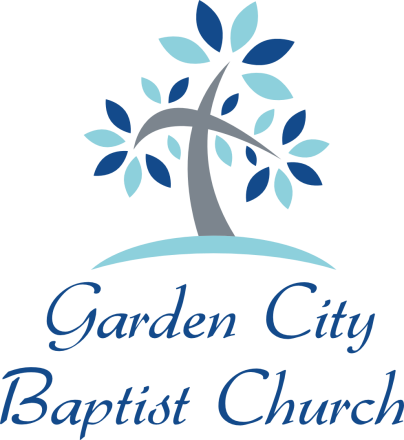 May 23, 2021Welcome and Announcements	                               Roger GuilliamsCall to Worship*     “Send the Light” (1, 3 & 4)                          #595Chorus*     “Take the Name of Jesus with You” (1,3 &4)         #576Special Music                                                                       Prayer*		                                                  Rev. Brian WillardScripture                        Acts 17: 16-34                   Rev. Brian WillardSermon               “Sharing the Message”             Rev. Brian WillardCOMMUNION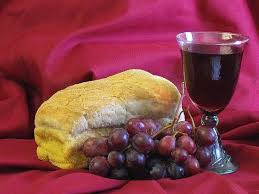 Hymn of Invitation*    “Let Others See Jesus in You”              #571                                                              (1 and 4)Benediction	Postlude*Congregation is asked to stand!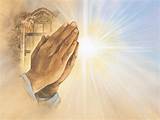 ANNOUNCEMENTSCALENDAR NOTATIONS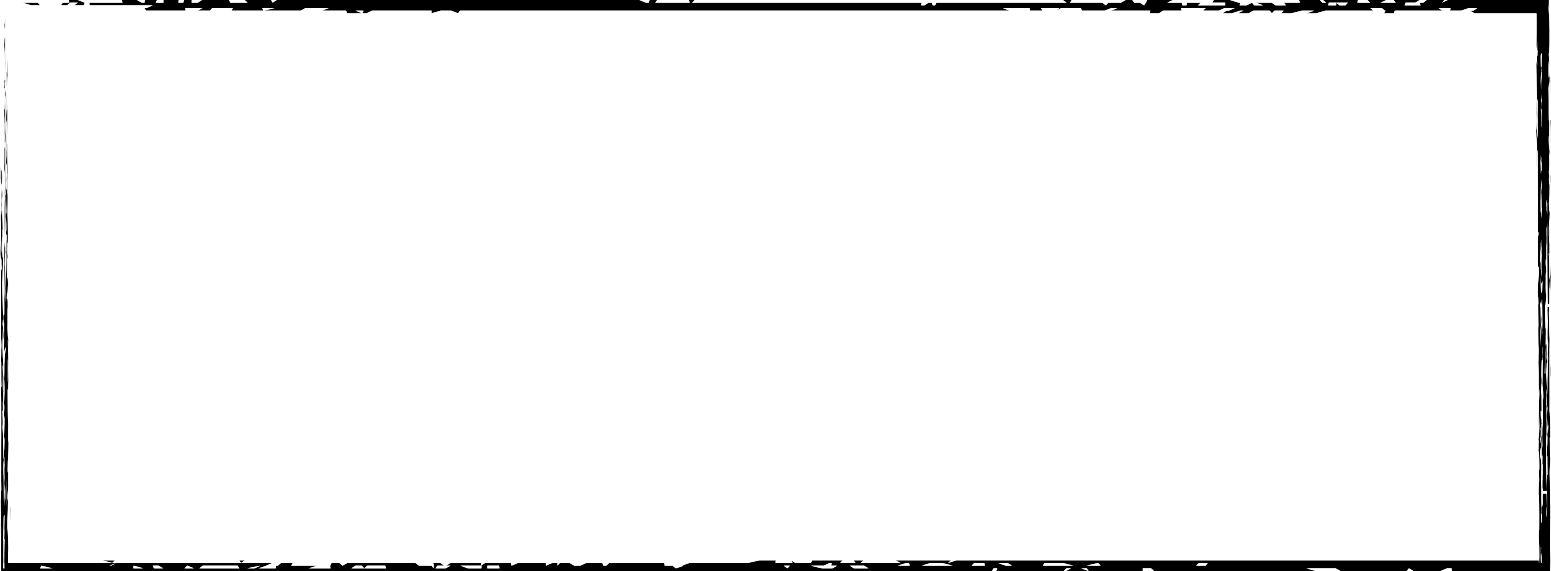 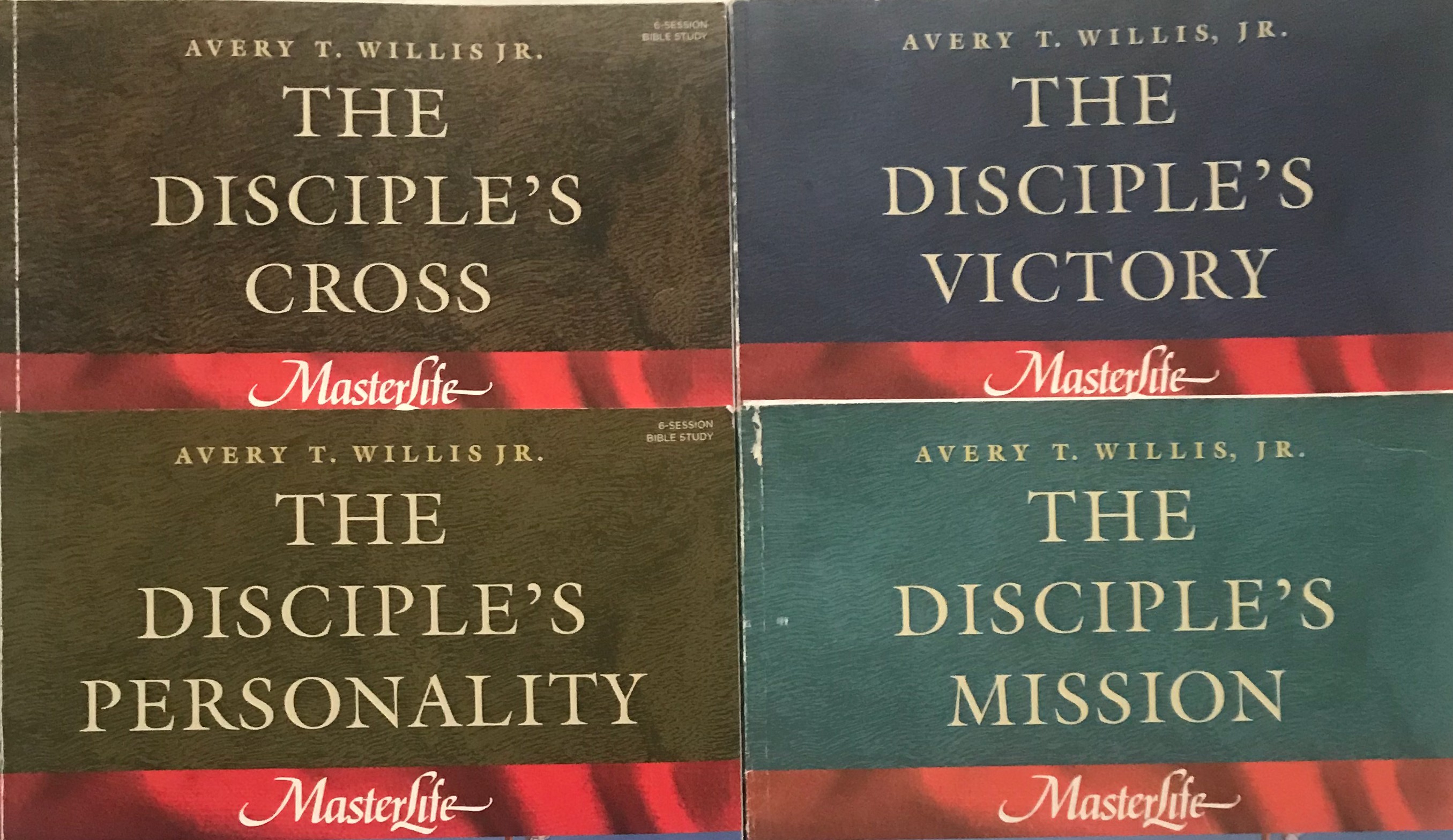 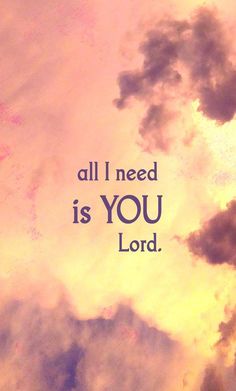 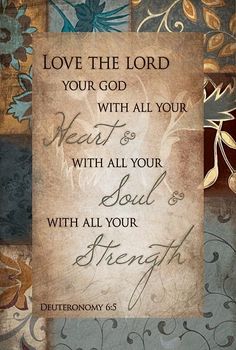 Garden CityBaptist ChurchMay 23, 2021STANDING PRAYER CONCERNSNURSING HOME / INDEPENDENT LIVINGLucy Rivers – Friendship South – 5647 Starkey Road, Room 217,                          Roanoke, VA  24018Pat Gordon – Clearview Manor Apts., 1150 Vineyard Road, #328,                          Vinton, VA  24179Helen Donahue – 4428 Pheasant Ridge Rd., Apt. 15, Roanoke, VA  24014Lindell Hatcher – 4434 Pheasant Ridge Rd., Bldg. 1, Unit 105,                                  Roanoke, VA  24014STANDING PRAYER CONCERNSHOMEBOUND*Jan Viliborghi – 3841 Green Valley Drive, Roanoke, VA  24018*Justin Webb – (Tristan) – 2418 Deerfield Court, SE, Roanoke, VA  24014*David and Pat Webster – 1422 Lori Drive, Roanoke, VA  24014Hannah Assaid – 3715 Chaparral Drive, Roanoke, VA  24018Diana Likens – 2175 Scruggs Road, Moneta, VA  24121*Sadie Messner – 1126 Ray Road, Roanoke, VA  24014*Susan Thompson – (Jessica Baldwin’s Mom)  341 Pennsylvania Ave,                                      Salem, VA  24153Joyce Webb – 3725 Ventnor Road, Roanoke, VA  24014Chad Donahue – 1548 Rosewalk Lane, Roanoke, VA  24014Chris Fisk – 5183 Yellow Mountain Road, Lot 68, Roanoke, VA  24014*Kim Michael – 10632 Bent Mountain Road, Bent Mountain, VA  24059Shirley McCoy – 1028 Markham Circle, Roanoke, VA  24014Jo Moorefield – 3237 Hogan Circle, Roanoke, VA  24014Tony Moorefield – 2143 Larchwood St., NE, Roanoke, VA  24012Patricia Campbell – 4556 Van Winkle Rd., Lot 48, Roanoke, VA  24014*Bill Greer – Pheasant Ridge Rehab, 4355 Pheasant Ridge Rd.,                          Room 601,  Roanoke, VA  24014 *Caroline Huff – 6200 Jubal Early Highway, Hardy, VA  24101Mary Crane – 3731 Melcher Street, Roanoke, VA  24014Sharon Crane – 3720 New Spring Branch Road, Roanoke, VA  24014*New Address for Kim Michael and Sadie Messner*New phone number for Sheila Short (not on list)  (540) 492-2830*New phone number for Joyce Powell  (540) 204-8603CHURCH RECORDSCHURCH RECORDSCHURCH RECORDSCHURCH RECORDSCHURCH RECORDSCHURCH RECORDSMay 9,2021May 9,2021May 9,2021May 16, 2021Morning WorshipMorning Worship66666645Worship NurseryWorship Nursery0000Children’s ChurchChildren’s Church7776Youth Youth 3332Single and Young MarriedSingle and Young Married1111Adult Sunday SchoolAdult Sunday School212121Regular Offering$  3,087.00$  3,087.00$  3,087.00$  3,087.00$  1,463.79Regular Offering + Gifts*$     251.00*$     251.00*$     251.00*$     251.00**$  1,150.00Designated Offering and Other Gifts$  3,338.00$  3,338.00$  3,338.00$  3,338.00$  2,613.79REGULAR OFFERING AND GIFTS EXPLANATIONREGULAR OFFERING AND GIFTS EXPLANATIONREGULAR OFFERING AND GIFTS EXPLANATIONREGULAR OFFERING AND GIFTS EXPLANATIONREGULAR OFFERING AND GIFTS EXPLANATIONREGULAR OFFERING AND GIFTS EXPLANATION*Loan Principal - $100.00 Toward Sunday School Literature - $151.00*Loan Principal - $100.00 Toward Sunday School Literature - $151.00*Loan Principal - $100.00 Toward Sunday School Literature - $151.00*Loan Principal - $100.00 Toward Sunday School Literature - $151.00*Loan Principal - $100.00 Toward Sunday School Literature - $151.00*Loan Principal - $100.00 Toward Sunday School Literature - $151.00**Loan Principal - $100.00   Parsonage Rental - $950.00   Fellowship Hall Rental - $100.00**Loan Principal - $100.00   Parsonage Rental - $950.00   Fellowship Hall Rental - $100.00**Loan Principal - $100.00   Parsonage Rental - $950.00   Fellowship Hall Rental - $100.00**Loan Principal - $100.00   Parsonage Rental - $950.00   Fellowship Hall Rental - $100.00**Loan Principal - $100.00   Parsonage Rental - $950.00   Fellowship Hall Rental - $100.00**Loan Principal - $100.00   Parsonage Rental - $950.00   Fellowship Hall Rental - $100.00OUR WEEK AT A GLANCEOUR WEEK AT A GLANCEOUR WEEK AT A GLANCEOUR WEEK AT A GLANCEOUR WEEK AT A GLANCEOUR WEEK AT A GLANCESun., May 23, 2021Pentecost (Whit Sunday)Sun., May 23, 2021Pentecost (Whit Sunday)Sun., May 23, 2021Pentecost (Whit Sunday)9:00 AM9:30 AM10:30 AM10:30 AMPrayer TimeSunday SchoolWorship Service Children’s ChurchPrayer TimeSunday SchoolWorship Service Children’s ChurchTues., May 25, 2021Tues., May 25, 2021Tues., May 25, 202110:00 AM7:00 PMTuesday Morning Bible StudyTuesday Evening Bible StudyTuesday Morning Bible StudyTuesday Evening Bible StudyWed., May 26, 2021Wed., May 26, 2021Wed., May 26, 20219:00 AMOffice Closed TodayOffice Closed TodaySun., May 23, 2021Trinity Sunday(1st Sunday after Pentecost)Sun., May 23, 2021Trinity Sunday(1st Sunday after Pentecost)Sun., May 23, 2021Trinity Sunday(1st Sunday after Pentecost)9:00 AM9:30 AM10:30 AM10:30 AMPrayer TimeSunday SchoolWorship Service Children’s ChurchPrayer TimeSunday SchoolWorship Service Children’s Church